           МИНИСТЕРСТВО НА ЗЕМЕДЕЛИЕТО, ХРАНИТЕ И ГОРИТЕ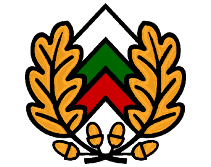 ИЗПЪЛНИТЕЛНА АГЕНЦИЯ ПО ГОРИТЕ      София,  бул. “Христо Ботев” №55, п. код 1040, тел. централа 98511, факс 981 37 36ИЗВЛЕЧЕНИЕот Протокол № 15/27.04.2021 г.Съдържащо резултати от изпит, проведен на 27.04.2021 г. в гр. София, на лица със средно образование и тези, които са отписани от регистъра по чл. 235 от ЗГ на основание чл. 239, ал. 1, т. 4 – 9 от ЗГ, желаещи да подадат заявления за вписване в регистъра по чл. 235 от ЗГ.На проведеният изпит на 27.04.2021 г. се явиха от 9,00 часа 10 (десет) кандидати и от 13,00 часа 7 (седем) кандидати или общо 17 (седемнадесет) кандидати, от които 11 (единадесет) са успешно издържали изпита – отговорили вярно на 80 и повече въпроса.№Име и фамилияБрой на правилните отговориИздържалот 9,00 часаот 9,00 часаот 9,00 часаот 9,00 часаДеян Леков75НЕАнгел Джаферски85ДАХристо Мусарлиев6НЕИван Генев62НЕПетко Русев87ДАГеорги Ковачки84ДАЦветослав Любенов62НЕИван Спасов57НЕСадък Караисмаилов81ДАИван Въртийски87ДАот 13,00 часаот 13,00 часаот 13,00 часаот 13,00 часаГеорги Ангелов87ДАНаско Наков81ДАБисер Балийски88ДАМариян Светославов35НЕПетър Петров80ДАИлия Банчев84ДАПетър  Благоев86ДА